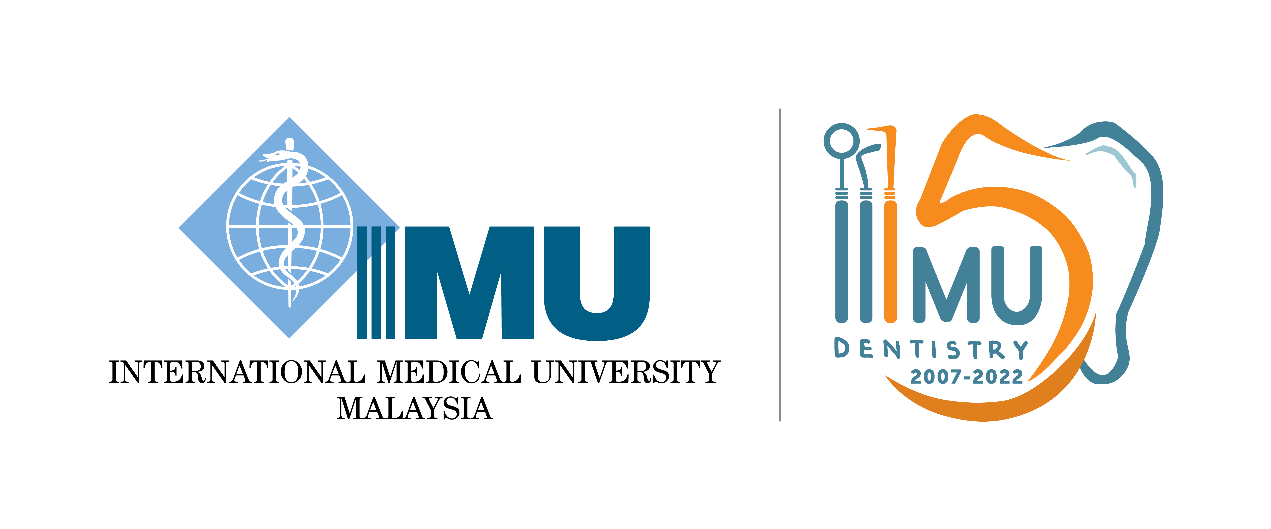 Abstract Submission Guidelines DocumentIIDC and IDSC 2022School of Dentistry, International Medical UniversityThe School of Dentistry at International Medical University is excited to announce the opening of the abstract submission site/mail for the 2022 IIDC and IDSC 2022 General Session and Scientific Conference.Abstract Submission Guidelines General InformationThe Scientific Program Committee is delighted to invite you to submit abstracts for the following presentation categoriesOral Presentation (Research)Clinical case presentation (case report OR case series)Oral health promotion video Dental Photography competitionQuiz competitionTo participate in any of the above five competition categories, the first author or the presenting author must be registered for the conference held. The first author will receive a notification regarding the approval as well as information regarding date and time of the presentations well in advance.Timelines:Abstract Submission Deadline: 30 June 2022The first author will receive a notification regarding the approval by 30 July 2022Submission of FINAL presentation slides and videos for all categories: 15th August 2022Information regarding date and time of the presentations will be notified by 30 August 2022Oral Presentation Structured Abstract with the title(Introduction, methods, results, and conclusion) Clinical Case Presentation and Oral Health Promotion VideosNon-Structured Abstract with the title(Abstract without headings)Abstract word count: 300 wordsAbstract word font size: 12Abstract word font type: Times New RomanAll abstracts received will be reviewed by the Scientific Committee and the authors will be notified regarding acceptance or rejection of the abstract in due time prior to the conference. In order to participate in any of the above FIVE competition categories, the first author or the presenting author must be registered for the conference held. Submission ProcessFor abstract submission, follow the process as described below:1. Register for the conference (online registration is recommended at www.imu.edu.my)2. Download and complete the abstract submission form.3. Send the abstract submission form to the conference secretariat at  IDSC@imu.edu.my.4. The Abstract receiving confirmation will be informed via email. Presentation Guidelines Submission of FINAL presentation slides and videos for all categories must be before the deadline.A. Oral Presentation (Research) Guidelines:Mode of Presentation: PowerPoint Presentation to be pre-recorded in an MP4 file (if online)Size of slides: Craft your slides in a 16x9 size. Timing of presentation: 8 minutes for the presentation and two minutes for the discussion. There will be no questions between presentations, but after all the presentations have been made, there will then be a 5-minute discussion period for the session chairs/discussants and all those present to provide feedback.The recorded video will be screened during the allotted time and authors must be present online. After a screening of the recorded video, Q&A session will be conducted online through ZOOM. The ZOOM link will be provided to all registered authors only. The Presenter must disclose any personal or co-author potential conflict of interest and agree to IMU policy on full disclosure on the first slide.Presenters presenting onsite, should submit their final presentation two days before the presentation day, to the secretariat Scientific Committee. Presenters presenting onsite, should be present at the delivery room 15 minutes before the presentation. The General outline of the PresentationTitle slide (1 slide) Acknowledge your university or practice by including the logo Background/Introduction (3-4 slides) • Assume the audience does not know about your interest area • Deliver only as much information as is needed to understand the need for the study.Describe the need for the study and the identified “research gap” in the current literature. Hypothesis and Specific Aims (1 slide) Materials and Methods (3-4 slides)Results (3-6 slides)Conclusions/significance (1-2 slides)Acknowledgements (1 slide) • Source(s) of funding • Personal acknowledgements – one slide only • Author contact informationRules for SubmissionAll submitted research findings must be carried out by students.Projects being submitted must be original research.Previously published abstracts (in print or any electronic format) or those presented at another meeting are not allowed.Mention the names of the principal investigator, co-investigators on the title slide. The Presenting author must be either the principal investigator or a co-investigator. No more than 1 oral presentation is allowed as a presenting author.Individuals can co-author multiple abstracts.Authors need to affirm that any work with human or animal subjects reported in the abstract complies with the guiding principles for experimental procedures found in the Declaration of Helsinki of the World Medical Association, and that this research project has been duly cleared by my Institutional Review Board (IRB), or Institutional Ethics Committee or an equivalent ethical body.B. Case Presentation (case report OR case series) Guidelines: Mode of Presentation: PowerPoint Presentation to be pre-recorded in an MP4 fileFor onsite presentations, follow points number 7 and 8 of section Oral Presentation (Research) GuidelinesSize of slides: Craft your slides in a 16x9 size. Timing of presentation: 8 minutes for the presentation and 2 minutes for Q&A.The recorded video will be screened during the allotted time and the authors must be present online. After the screening of the recorded video, a Q&A session will be conducted online through ZOOM. The ZOOM link will be provided to all registered authors only. For onsite presentations, follow points number 7 and 8 of section C. Oral Presentation (Research) GuidelinesThe Presenter must disclose any personal or co-author potential conflict of interest and agree to the IMU Policy on Full Disclosure on the first slideRules for SubmissionAll submitted cases must be studied, conducted and evaluated either in undergraduate or post graduate training.Participants need to document a patient’s case with photographs, radiographs, and text.The materials used in the patient’s treatment must be mentioned whenever necessary.Every submitted case must have a patient consent form attached.The case must be treated by the student. No more than 1 case per student is allowed as a presenting author. C. Oral health promotion video Mode of Presentation: Pre-recorded video (MP4 file) Each entry must focus on oral health promotion.Students may work together in groups or submit entries as individuals.The length of the video should not exceed 120 seconds (two minutes), not including the 5 seconds title screen.All entries should begin with a 5-second full-screen “title screen” that includes the following information:Title of videoLead Producer’s nameTotal running time (not including the 5 second title screen)All information presented in the video must be cited, giving credit to the original source. Plagiarism of any kind will result in disqualification from the competition.No copyrighted materials (music, images, etc.) may be used for this contest unless you own the copyright or have a license to use the material for this contest.No professional assistance is allowed.Students should keep at least one copy of their video. Conference authorities are not responsible for any films that are lost, damaged, or that do not upload properly.D. Dental Photography CompetitionSubmission GuidelinesAll photos must be completed with the participant’s name, university, and a caption of no longer than 20 words. The photos must relate to the theme of the competition.The intraoral or extraoral photo must be submitted in its original state and cannot be altered in any way. There must not be any watermarks, copyright marks or any text/graphic on the picture.The photo/s must be taken by the participant.If the photo contains a recognizable person, it is the duty of the participant to secure a model release from the subject or, in the case of a minor, the subject’s parent or guardian.The photographs to be submitted must be captured using a DSLR or mirrorless camera. Photographs captured using a mobile phone will not be accepted.Participants warrant that you own the copyright to your entry as an author. Your entry must be your work, not copied, and must not contain any third-party materials and/or content that you do not have permission to use.By submitting an image for the competition, you will be regarded as having granted confederation the right to reproduce and use the image in broadcast, print, and/or electronic media.Photos submitted must be in colour format  and all entries must be submitted in JPEG format with a file size not exceeding 5MB.Photographs should be submitted as an email attachment to the designated submission email and be accompanied by name, registration number and affiliation of participant and a description of the photo contents – A suitable caption can be used. However, photographs should not bear any watermark.Entries will not be accepted unless submitted via the designated email and within the submission deadline.THREE best pictures from different universities with creative caption will be selected as the winners for first, second and third positions.Each photo should be a single picture, not a combination of more than one photo.IIDC and IDSC 2022 reserve the right to ask for the original/RAW file and to disqualify any participant whose entry breaches any of the Rules and Regulations.IIDC and IDSC 2022 organizers reserve the right (a) to suspend or cancel the competition in its sole discretion and (b) to select winners from among all eligible entries received prior to the cancellation date. The IIDC and IDSC 2022 organizer further reserves the right to modify the rules of the competition in any way or at any time, as long as reasonable notice is given.Dental Quiz CompetitionEligibility CriteriaRegistration for IDSC 2022 is a pre-requisite for participating in the event.The last date for registration is 30 June 2022.All entries should be received within the stipulated time via post or online (no entry shall be accepted thereafter).Each team should be comprised of three (3) students from the same university/ institution.There is no limit to the number of teams from each university/institution.Rules For the CandidatesQuestions will be based on dentistry-related subjects and articles of all academic years.The quiz will be held on  18th September 2022. The quiz will be conducted online with the help of online proctoring.The quiz will be conducted in 2 stages:Preliminary stage: An online test consisting of multiple-choice questions will be conducted on an individual basis. The total score of the three team members of each team will be collated and the top five (5) teams will be selected for the finale.The finale: It consists of 3 roundsTiebreakers will be used when required and the judge’s decision will be final.The rules and regulations for the quiz will be provided on registration. All participants will be awarded with the e-certificate of participation and the winners in the finale will be awarded with e-certificates with a designated cash prize. Therefore, accuracy of participant information is required for the issue of certificates.For any further information related to the quiz, please contact IDSC@imu.edu.my.     Awards in each category1st place: 2nd place: 3rd place: For any queries regarding abstract submission process and the presentations, contact the conference secretariat at IDSC@imu.edu.my. IIDC-IDSC 2022 Abstract Submission FormPresentation Category: Please tick or colour the box  Presentation Category: Please tick or colour the box                     A. Oral presentation                C. Oral health promotion video                    B. 	Clinical case presentation                D. Dental Photography Competition                   E. Dental Quiz CompetitionTitle: 	      Title: 	      Presenting Author:	      Presenting Author:	      All authors including presenting author:All authors including presenting author:Full Name (Surname First)	      Institution/University         1. 2. 3. 4. Abstract style*Structured abstract (Introduction, Methods, Results, Conclusion) for A. Oral presentation *Non-structured abstract (No headings) for B. Clinical case presentation, C. Oral health promotion videoAbstract style*Structured abstract (Introduction, Methods, Results, Conclusion) for A. Oral presentation *Non-structured abstract (No headings) for B. Clinical case presentation, C. Oral health promotion videoAbstract Text (Maximum 300 words): Abstract Text (Maximum 300 words): Contact Details of Presenting Author Contact Details of Presenting Author Name of Presenter: 	      Name of Presenter: 	      Department: Department: Institution/University: 	      	      Institution/University: 	      	      Address: 	      Address: 	      City/Postal Code: 	      Country: 	      Telephone: 	      Email: 	      Submit this form to: Conference secretariat of IDSC:            IDSC@imu.edu.my     Deadline for submission is